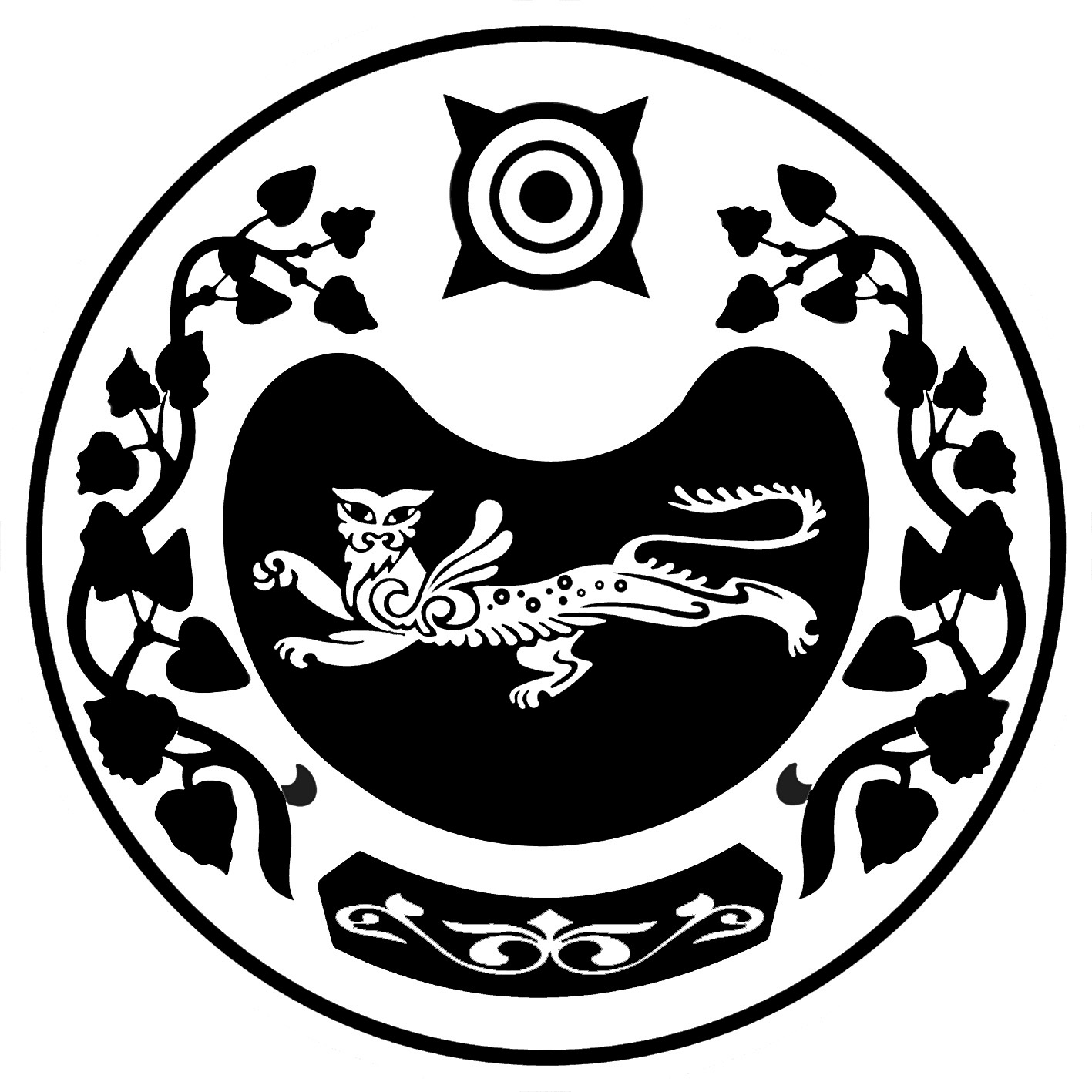 РОССИЯ ФЕДЕРАЦИЯЗЫ   РОССИЙСКАЯ ФЕДЕРАЦИЯ          ХАКАС РЕСПУБЛИКАЗЫ	                 	                РЕСПУБЛИКА ХАКАСИЯ                  АUБАН ПИЛТIРI		                                  АДМИНИСТРАЦИЯ ВЕСЕННЕНСКАЙ ААЛ ЧОБИНИН    	                      ВЕСЕННЕНСКОГО СЕЛЬСОВЕТАП О С Т А Н О В Л Е Н И Еот 07 октября  2020                                                                                      № 41-пс.ВесеннееО Плане мероприятий поповышению реальных доходовграждан, снижению уровнябедности в два раза на территории  Весенненского сельсоветана 2020-2024 годыВо исполнение Указа Президента Российской Федерации от 07.05.2018 № 204 «О национальных целях и стратегических задачах развития Российской Федерации на период до 2024 года», постановления Правительства Республики Хакасия от 03.10.02019 № 146-п «Об утверждении Плана мероприятий по  повышению реальных доходов граждан, снижению уровня бедности в два раза на территории Республики Хакасия на 2020-2024 годы», постановления администрации Усть-Абаканского района от 08.10.2019 № 1217-п «О Плане мероприятий по повышению реальных доходов граждан, снижению уровня бедности в два раза на территории Усть-Абаканского района на 2020-2024 годы», администрация Весенненского  сельсоветаПОСТАНОВЛЯЕТ:1. Утвердить прилагаемый План мероприятий по повышению реальных доходов граждан, снижению уровня бедности в два раза на территории Весенненского  сельсовета на 2020-2024 годы.2. Контроль за исполнением настоящего постановления оставляю за собой.И.о. главыВесенненского сельсовета                                                       Б.В. РожковПриложениеУтвержден Постановлением администрацииВесенненского сельсоветаот  07.10.2020г.№41-пПЛАНМероприятий по повышению реальных доходов граждан, снижению уровня бедности в два разана территории Весенненского сельсовета  на 2020-2024 годыРОССИЯ ФЕДЕРАЦИЯЗЫ   РОССИЙСКАЯ ФЕДЕРАЦИЯ          ХАКАС РЕСПУБЛИКАЗЫ	                 	                РЕСПУБЛИКА ХАКАСИЯ                  АUБАН ПИЛТIРI		                                  АДМИНИСТРАЦИЯ ВЕСЕННЕНСКАЙ ААЛ ЧОБИНИН   	                      ВЕСЕННЕНСКОГО СЕЛЬСОВЕТА П О С Т А Н О В Л Е Н И Еот 07 октября 2020 г.                                                                                    № 42-пс.ВесеннееСоздание рабочей группы по повышению реальных доходов граждан, снижению уровня бедности в два раза на территории Весенненского сельсовета  Во исполнение постановления администрации  Весенненского сельсовета от 07.10.2020г. №  41-п «О Плане мероприятий по повышению реальных доходов граждан, снижению уровня бедности в два раза на территории Весенненского сельсовета на 2020-2024 годы, администрация  Весенненского сельсовета ПОСТАНОВЛЯЕТ:1. Утвердить прилагаемый состав рабочей группы по повышению реальных доходов граждан, снижению уровня бедности в два раза на территории Весенненского  сельсовета на 2020-2024 годы.2. Контроль за исполнением настоящего постановления оставляю за собой.И.о. главыВесенненского сельсовета                                                        Б.В. РожковПриложениеУтвержден Постановлением администрацииВесенненского сельсоветаот  07.10.2020 № 42-пСОСТАВрабочей группы по повышению реальных доходов граждан, снижению уровня бедности в два раза на территории Весенненского  сельсовета на 2020-2024 годы№ п/пНаименование мероприятияОжидаемый эффектОтветственный исполнительСрок исполнения1Создание рабочей группы по повышению реальных доходов граждан, снижению уровня бедности в два раза на территории Весенненского сельсовета Централизованная бухгалтерия2020-2024 годы2Сохранить достигнутые соотношения между уровнем оплаты труда отдельных категорий работников бюджетной сферы и уровнем средней заработной платы в регионе (среднемесячным доходом трудовой деятельности) в соответствии с Указами  Президента Российской Федерации от 07.05.2012 № 597 «О мероприятиях по реализации государственной социальной политики», от 28.12.2012 №1688 « О некоторых мерах по реализации государственной политики в сфере защиты детей-сирот и детей, оставшихся без попечения родителей»Повышение заработной платы отдельных категорий работников бюджетной сферы Усть-Абаканского районаЦентрализованная бухгалтерия2020-2024 годы3Организация работы комиссии по снижению неформальной деятельностиУвеличение официальных доходов граждан2020-2024 годыГлава  Весенненского сельсоветаИванов В.В.Члены рабочей группы: специалист Андичекова Н.В.специалист  Рожков Б.В.